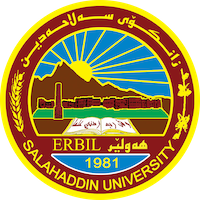 ADAM BEDAR Academic CV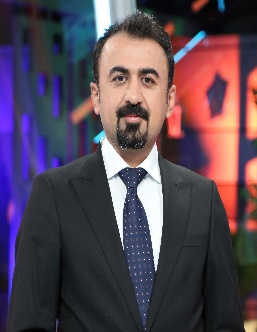 Personal Information: Full name: Adam Abdul AL-Jabbar Abdullah (Bedar)	Academic Address: Assistant ProfessorE-mail: adam.abdulla@su.edu.krdCell phone: 07504532373Education:Bachelor's:Department of Sharia/College of Sharia and Islamic Studies/University of Duhok_ 2005Master's:College of Islamic Sciences/ Salahaddin University- Erbil_ 2008Ph.D.:College of Islamic Sciences/ Salahaddin University- Erbil_ 2015Employment:_Leader & preacher of a mosque:Erbil Endowments Directorate - Ministry of Endowments and Religious Affairs.2005-2009_Assistant teacher:Sharia Department, College of Islamic Sciences, Salahaddin University / Erbil.2009_Teacher:Sharia Department, College of Islamic Sciences, Salahaddin University / Erbil.2014_Assistant Professor:Sharia Department, College of Islamic Sciences, Salahaddin University / Erbil.2019Qualifications _Teaching methods course, Salahaddin University.2008_Information technology:Salahaddin University courses and other courses .2005 - 2010_English language:Cambridge British College. (2015_ 2020)_Media work:Independent Media Center in Kurdistan - Rudaw Media Network.(2008-2009-2012).Teaching experience:_The jurisprudence of worship, Fundamentals of jurisprudence, hadiths of rulings, religions, Islamic groups , Islamic belief, jurisprudence of pluralism, pluralistic Education _ College of Islamic Sciences,Salahaddin University / Erbil _ Primary studies - Bachelor's degree .2008_Theological difference, critical thinking, religions in Kurdistan College of Islamic Sciences, Salahaddin University / Erbil_Graduate Studies_Masters and Ph.D.2019_Quran sciences, hadith sciences, interpretation lecturer College of Languages - evening department at Salahaddin University / Erbil_ Primary studies - Bachelor's degree.2012 – 2015_Introduction to religions - the Islamic and Kakai religions Babylon College of Philosophy and Theology_Primary studies - Bachelor's degree. 2015-2019_Introduction to religions - Islam Christian Educational Institute_ Higher diploma. 2015-2019.Training experience:_The role of youth in building peace _ British Tearfund Organization. Erbil 2017_Together we build a prosperous future Erbil_College of Islamic Sciences, Salahaddin University &KAICIID/ Erbil. 2020_Elements of writing on religious freedom and issues of minorities and women_Kurdistan Independent Media Organization (FPU) /Bartella 2020Countering hate speech Kurdistan Independent Media Organization & International Minorities Group/Erbil . 2020-2021_ Social cohesion in the Nainawa  Plains_ AL_Najda Organization /Erbil 2021_Countering hate speech KAICIID &Institute for Religious Freedom of America&Tolerance Institute Without Borders / Duhok  2021_Countering hate speech KAICIID &Institute for Religious Freedom of America&Tolerance Institute Without Borders/ Sulaymaniya 2022_Countering hate speech PAO & AIM/Erbil 2022_Radio Dialogue French Redline/Nainawa2022_Media and Minorities Iraqi Minorities Alliance Network/ Erbil 2022_Countering violent extremism_AL_Najda Organization/ Erbil 2022Research and publications_The political dimension of the disagreement of Islamic groups over faith and disbelief -Raparin University Journal.2016_The reality of peaceful coexistence between the followers of the two religions, Christianity and Islam._A comparative field study between the Faculties of Islamic Sciences at Salahaddin University / Erbil and the Babylon College of Philosophy and Theology - Saladdin  University Journal for the Humanities .2018_Manifestations of extremism between Al_Haredya and Salafist Journal of Arts, Literature, Humanities and Sociology - Dubai. 2018_Historical and Intellectual roots of the Islamic State in Iraq and the Levant_Qalay Zanst Journal, Lebanese French University-Erbil. 2019_Evaluating the reality of coexistence and acceptance of the other on a religious basis in the governorates of the Kurdistan Region of Iraq_Journal of the College of Basic Education for Educational and Human Sciences - University of Babylon. 2021_Peaceful coexistence between religions in the Kurdistan Region of Iraq Tikrit University Journal for Humanities sciences. 2022Conferences and courses attendedconferences Attended:_The First Scientific Conference of the Islamic Thought Forum - Kurdistan /Erbil.2007_The International Conference of Salahaddin University entitled (The Elements of Social Peace, an Islamic Reading in Light of Contemporary Reality)Erbil. 2014_Masarat Foundation Conference entitled (Confronting Hate Speech in Iraq) Baghdad.2016 _Building the Educational and research capabilities of teachers, the first international conference of the College of Basic Education at Salahaddin University / Erbil with the German Friedrick_Alexander University .2017_The Conference of the Tolerance Institute Without Borders in partnership with the Catholic University in Erbil and the Al-Mesbar Center for Studies and Research in Dubai under the title (Religious pluralism, the pillar of Tolerance in Kurdistan Region of Iraq)Erbil.2019_The international conference entitled (Religion and Social Peace, Challenges and Prospects), Catholic University in Erbil and Koya University .2022Courses Attended:_ Media for the people - TV section Independent Media Center in Kurdistan /Erbil.(2009 - 2010)._International humanitarian law_The International Committee of the Red Cross /Amman.2007_Teaching Methods_Salahaddin University / Erbil. 2010_Media setup_DMA Media Company and Rudaw Media Network. (2013 - 2014)Preparation of trainers course on citizenship Dutch Pax and the Iraqi masala.(2016)_KAICIID International Fellowship Program - Arab Region_Center for Global Dialogue - KAICIID.2019_International Visitor Program for Community Leaders/Religious Freedom and Interfaith Dialogue_US State Department / America.2019Funding and academic awards _KAICIID International Fellowship Program Fellowship - Arab Region. Center for Global Dialogue - KAICIID 2019._Fellowship of the International Visitor Program for Community Leaders/Religious Freedom and Interfaith Dialogue _ US State Department / America .2019Professional memberships Kurdistan Journalists Syndicate Active member.2001International Federation of Journalists (IFJ) member.2010_Kurdistan Teachers Union _ member (2011-2016)Union of Islamic Religious Scholars in Kurdistan member .2012Iraqi Minorities Alliance Network Member of the Advisory board .2019_Center for Global Dialogue (KACIID) Iraqi2019_Independent Media Organization in Kurdistan.2021_Tolerance Institute Without Borders.2019Professional Social Network Accounts:LinkedIn: https://www.linkedin.com/feed/?trk=nav_back_to_linkedinresearchgat:https://www.researchgate.net/profile/Adam-BedaFacebook :https://www.facebook.com/adam.bedarGoogle Scholar :https://scholar.google.com/citations?user=xSKUhz4AAAAJ&hl=arTwitter :https://twitter.com/ADAMBEDAR____________________________________________________CV:Adam .A. Abdullha Al_Bedar Academic, journalist and activist in the field of peace buildingAn assistant professor specializing in theology and Islamic groups , For 15 years I have been teaching at Salahaddin University / Erbil.I have three printed books and ten scientific research papers that have been published and accepted for publication, distributed between what I have done separately and jointly.As a journalist, my experience in the field of media exceeds 20 years in various media. I have presented nearly 100 television program episodes, 500 radio program episodes, and many newspaper articles.I have trained more than 300 journalists and 150 clerics and activists in the field of media, peace building and women's issues.I co-founded three NGOs and worked with several local and international organizations.